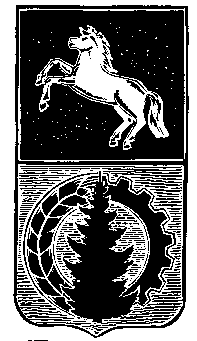 АДМИНИСТРАЦИЯ АСИНОВСКОГО РАЙОНАПОСТАНОВЛЕНИЕ26.02.2014 											   № 353г. Асино(в редакции постановлений администрации Асиновского района от 24.03.2014 № 541; от 31.01.2019 № 126, от 26.01.2022 № 062-ПС/22,от 13.04.2023 № 384-ПС/23)О комиссии Администрации Асиновского района по соблюдению требований к служебному поведению муниципальных служащих и урегулированию конфликта интересовВ целях соблюдения требований Федеральных законов от 02.03.2007 № 25-ФЗ «О муниципальной службе в Российской Федерации», от 25.12.2008 № 273-ФЗ «О противодействии коррупции», Указа Президента Российской Федерации от 01.07.2010 № 821 «О комиссиях по соблюдению требований к служебному поведению федеральных государственных служащих и урегулированию конфликта интересов», в соответствии с Положением о комиссиях органов местного самоуправления и избирательных комиссий муниципальных образований Томской области по соблюдению требований к служебному поведению муниципальных служащих в Томской области и урегулированию конфликта интересов (приложение 5 к Закону Томской области от 11.09.2007 № 198-ОЗ «О муниципальной службе в Томской области»),ПОСТАНОВЛЯЮ:Создать комиссию Администрации Асиновского района по соблюдению требований к служебному поведению муниципальных служащих и урегулированию конфликта интересов (далее – комиссия) в составе согласно приложению к настоящему постановлению.2. Установить, что деятельность созданной пунктом 1 настоящего постановления комиссии осуществляется в соответствии с Положением о комиссиях органов местного самоуправления и избирательных комиссий муниципальных образований Томской области по соблюдению требований к служебному поведению муниципальных служащих в Томской области и урегулированию конфликта интересов (приложение 5 к Закону Томской области от 11.09.2007 № 198-ОЗ «О муниципальной службе в Томской области»).3. Признать утратившими силу:постановление Администрации Асиновского района от 26.07.2010 № 1645 «О комиссии по урегулированию конфликта интересов Администрации Асиновского района»;постановление Администрации Асиновского района от 28.07.2011 № 1595 «О внесении изменений в состав комиссии по урегулированию конфликта интересов Администрации Асиновского района»;постановление Администрации Асиновского района от 16.08.2013 № 1887 «О внесении изменений в состав комиссии по урегулированию конфликта интересов Администрации Асиновского района».4. Настоящее постановление вступает в силу с даты подписания и подлежит размещению на официальном сайте муниципального образования «Асиновский район» в информационно-телекоммуникационной сети Интернет.5. Контроль за исполнением настоящего  постановления возложить на заместителя Главы администрации Асиновского района по управлению делами Толкачеву Т.В.Глава Асиновского района					                                      А.Е. ХаныговЕ.В.Рязанова                            Приложение к постановлению администрации Асиновского района          от 26.02.2014 № 353(в редакции постановленийадминистрации Асиновского районаот 24.03.2014 № 541,от 31.01.2019 № 126,от 26.01.2022 № 062-ПС/22,от 13.04.2023 № 384-ПС/23)Составкомиссии Администрации Асиновского района по соблюдению требований к служебному поведению муниципальных служащих и урегулированию конфликта интересовПредседатель комиссии:Толкачева Татьяна Валентиновна- заместитель Главы Асиновского района по управлению деламиЗаместитель председателя комиссии:Заместитель председателя комиссии:Булыгина Ольга Валерьевна- заместитель Главы Асиновского района по социальным вопросамСекретарь комиссии:Рязанова Екатерина Викторовна- главный специалист по персоналу администрации Асиновского районаЧлены комиссии:Члены комиссии:Ивасенко Елена Валерьевна- начальник юридического отдела администрации Асиновского районаИринина Юлия Геннадьевна- главный специалист по кадровой работе администрации Асиновского районаПодгорнов Антон Александрович- директор муниципального автономного учреждения «Межпоселенческий центр народного творчества и культурно-спортивной деятельности Асиновского района»Энс Татьяна Иннокентьевна- председатель Асиновской районной организации Профессионального союза работников народного образования и науки Российской Федерации